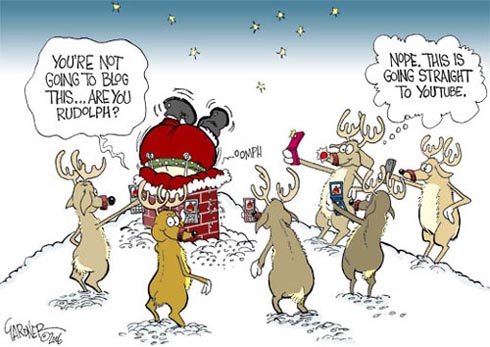 ARBEIDSPLAN FOR 9C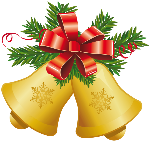 UKE 50-51ARBEIDSPLAN FOR 9CUKE 50-51Ordenselev:UKE 50 - BIRGITTEUKE 51 - ALIONAINFORMASJON:I UTV-timen i uke 50 skal dere søke om hospitering på et videregående utdanningsprogram. I forkant må dere ha tatt den yrkesfaglige- og studieforberedende testen som er på Vilbli.no. På samme nettside finner dere alt av informasjon om de ulike utdanningsprogrammene.Etter jul skal vi i gang med et prosjekt om andre verdenskrig. Dere vil få utdelt ark med informasjon i god tid.UKEMANDAGTIRSDAGONSDAGTORSDAGFREDAGDenne uka:50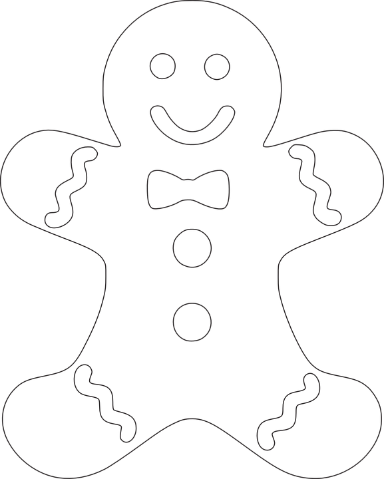 AdventsamlingJuleballAvspasering første timeRydding av Sørbøhallen andre timeSøke om hospitering51ActionBallSiste skoledag før jul1Første skoledag etter jul.WW2 prosjekt2WW2 prosjektWW2 prosjektWW2 prosjektSkolen inviterer foresatte og familie til å se resultatet av prosjektet FagMål for periodenArbeidsoppgåverEngelskDu skal kunne:Forstå hvordan krigen påvirket enkeltpersoner og folkegrupper.Hente ut relevante begreper og ord fra ulike tekster, og bruke dem selvstendig. I timene jobber vi med Anne Frank og Holocaust. 
Fokusområder:- Lese engelsk- Lære begreper/gloser: Holocaust, Gestapo, Concentration camps- Skrive gode svar på oppgaver- Finne informasjon i ulike tekster.MatteDu skal kunne:Konstruere tangenter til en sirkelFinne sentrum av en sirkel ved hjelp av konstruksjonSkriv en tekst på 10-12 sider der du forklarer hvorfor matematikk er det kjekkeste som finnes!SamfunnsfagDu skal kunne: Drøfte ideal om menneskeverd, diskriminering og utvikling av rasisme i et historisk og nåtidig perspektivDrøfte virkninger av andre verdenskrigVi jobber med Holocaust og virkninger av krigen.Lekse:Les om Holocaust i Nye Makt og Menneske Historie (s. 156-165) og skriv et sammendragKRLEDu skal kunne:Reflektere over filosofiske temaer knyttet til liv og dødFinne fram til sentrale skrifter i BibelenTil timen i uke 50:Finn ut hvor i Bibelen Juleevangeliet står. Skriv ned svaret i KRLE-skriveboka. Les deretter juleevangeliet enten i en bibel eller på http://www.bibel.no/Nettbibelen. Du skal kort kunne gjengi Juleevangeliet for en medelev i denne timen.TyskDu skal kunne:Finne relevante opplysninger og forstå hovedinnholdet i skriftlige og muntlige tilpassede og autentiske tekster i ulike sjangereKjenne til noen sider ved tradisjoner i språkområdetMandag uke 50: Vippeprøve! Så jobber vi med tyske juletradisjoner. Ingen lekser.FranskDu skal kunne: Litt om å gjøre innkjøp i FrankrikeLitt om klær og skoÅ beskrive en personMer om adjektivLitt om objektspronomenHeftet fra Ouverture 8 kapittel 11 Le shopping et les vêtements. 

Uke 50: Plukk ut 10 av glosene for ulike klesplagg som du finner på s. 174 i heftet, og vær klar for gloseøvelser.  

Uke 51: I uke 51 begynner juleferien. Joyeux noël !   Engelsk fordypningDu skal kunne: Lære relevante begreper om julForklare hvordan julen feieres ulike steder i verden.Målene vil være utgangspunkt for innholdet i timene;-Begrepslæring-Hente og bruke relevant informasjon i ulike teskter/medier. 